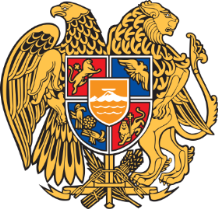 ՀԱՅԱՍՏԱՆԻ ՀԱՆՐԱՊԵՏՈՒԹՅՈՒՆՈՒՄ ՄԻ ՇԱՐՔ ՀԱՇՎԱՊԱՀՆԵՐԻ ՈՐԱԿԱՎՈՐՄԱՆ ՎԿԱՅԱԿԱՆՆԵՐԻ ԳՈՐԾՈՂՈՒԹՅԱՆ ԺԱՄԿԵՏՆԵՐԸ ԵՐԿԱՐԱՁԳԵԼՈՒ ՄԱՍԻՆՀիմք ընդունելով «Հաշվապահական հաշվառման մասին» 2019 թվականի դեկտեմբերի 4-ի ՀՕ 282-Ն Հայաստանի Հանրապետության օրենքի 29-րդ հոդվածի 1-ին մասը և ղեկավարվելով ՀՀ վարչապետի 2018 թվականի հունիսի 11-ի N 743-Լ որոշմամբ հաստատված ՀՀ ֆինանսների նախարարության կանոնադրության 18-րդ կետի 20-րդ ենթակետով`Հ Ր Ա Մ Ա Յ ՈՒ Մ Ե Մ`Հայաստանի Հանրապետությունում հաշվապահի որակավորման վկայական ունեցող մի շարք հաշվապահների որակավորման վկայականների գործողության ժամկետները երկարաձգել մինչև 2023 թվականի հունվարի 1-ը՝ համաձայն N 1 հավելվածի։                                                                                                         Ա. ՋԱՆՋՈՒՂԱԶՅԱՆՀավելված N 1ՀՀ ֆինանսների նախարարի 2020թ. ապրիլի 14-ի թիվ 111-Ա հրամանիԳործողության ժամկետը երկարաձգված՝ հաշվապահի որակավորման վկայականների ցանկՀ/ՀԱնուն, ԱզգանունՎկայականի համարը և տրման ամսաթիվը1.Դավթյան ՄարիաննաN 91210.04.2015թ.2.Խաշխաշյան ԳևորգN 91311.04.2015թ.